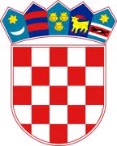 REPUBLIKA HRVATSKASISAČKO-MOSLAVAČKA ŽUPANIJAOPĆINA LIPOVLJANIOPĆINSKO VIJEĆEKLASA: 012-02/23-01/01URBROJ: 2176-13-01-23-01Lipovljani,  22. svibnja 2023. godineNa temelju članka 35. i di9 61. stavka 4. Zakona o lokalnoj i područnoj samoupravi („Narodne novine“, broj: 33/01, 60/01, 129/05, 109/07, 125/08, 36/09, 36/09, 150/11, 144/12, 19/13, 137/15, 123/17, 98/19, 144/20) i članka 26. Statuta Općine Lipovljani („Službeni vjesnik“, broj: 14/21), Općinsko vijeće Općine Lipovljani na 15. sjednici, održanoj 22. svibnja 2023. donijelo je ODLUKUo izmjeni Odluke o provođenju izbora članova vijeća mjesnih odbora na području Općine LipovljaniČlanak 1.U članku 11.  stavku 1. Odluke o provođenju izbora članova vijeća mjesnih odbora na području Općine Lipovljani („Službeni vjesnik“, broj: 17/14) riječi „12 dana“  zamjenjuju se riječima „14 dana“.Članak 2.U članku 32. stavku 1. riječi „Uredu državne uprave u Sisačko-moslavačkoj županiji“ zamjenjuju se riječima „nadležnom upravnom tijelu Sisačko-moslavačke županije“.Članak 3.U članku 34. stavku 4. riječi „najstariji član“ zamjenjuju se riječima „prvi izabrani član s kandidacijske liste koja je dobila najviše glasova. Ukoliko je više lista dobilo isti najveći broj glasova konstituirajućoj sjednici predsjedat će prvi izabrani kandidat s liste koja je imala manji redni broj na glasačkom listiću“.Članak 4.Ova Odluka stupa na snagu osmi dan od dana objave u „Službenom vjesniku“.                                                                                                  Predsjednik Općinskog vijeća                                                                                                  Tomislav Lukšić, dipl.ing.šum.